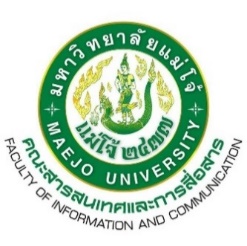 แบบขอความเห็นชอบคณะกรรมการ........../(หรือ) คณะทำงาน………… คณะสารสนเทศและการสื่อสารเรื่อง1. พิจารณาให้ความเห็นชอบ เรื่อง .........................................................................................................................................................................................................................หมายเหตุ ; กรณีมีเรื่องเสนอพิจารณาหลายเรื่อง ให้แยกแบบขอความเห็น เพื่อเสนอคณะกรรมการ/ คณะทำงาน/ ฯลฯ เป็นเรื่อง ๆ ให้ชัดเจนที่รายชื่อตำแหน่งการลงนามพิจารณาการลงนามพิจารณาข้อเสนอแนะลายเซ็นวันที่เวลาที่รายชื่อตำแหน่งเห็นชอบไม่เห็นชอบข้อเสนอแนะลายเซ็นวันที่เวลา1ประธานกรรมการ2กรรมการ3กรรมการ4กรรมการ5กรรมการ7กรรมการ8กรรมการและเลขานุการ